21.04.20Тема: Свободные электромагнитные колебания. Превращение энергии в колебательном контуре. Изучите внимательно §§27-30,36 учебника Мякишев  Г.Я. Физика.11 класс: учебник для общеобразоват. учреждений: базовый  уровень -5-е изд..-М.: Просвещение, 2011, а также опорный конспект (см.ниже) Повторите конспект занятия от 16 апреля.Выполните краткий конспект темы урока в тетради, выполните задания, решите задачи.Отчет о выполненной работе отправьте по электронной почте на yun707@yandex.ru. При отправлении  укажите фамилию и свою учебную группу,  в Теме НАИМЕНОВАНИЕ ДИСЦИПЛИНЫ и НАЗВАНИЕ ВЫПОЛНЕННОЙ РАБОТЫ.ОПОРНЫЙ КОНСПЕКТЭлектромагнитные колебания – периодические или почти периодические изменения зарядов, токов и напряжения.Свободными колебаниями называются колебания, которые возникают в системе после выведения её из положения равновесия. В нашем случая колебательная система (конденсатор и катушка) выводится и равновесия при сообщении конденсатору заряда.Вынужденными колебаниями называются колебания в цепи под действием внешней периодически изменяющейся ЭДС.Простейшая система, в которой могут происходить свободные электромагнитные колебания, состоит из конденсатора и катушки, присоединенной к его обкладкам, и называется колебательным контуром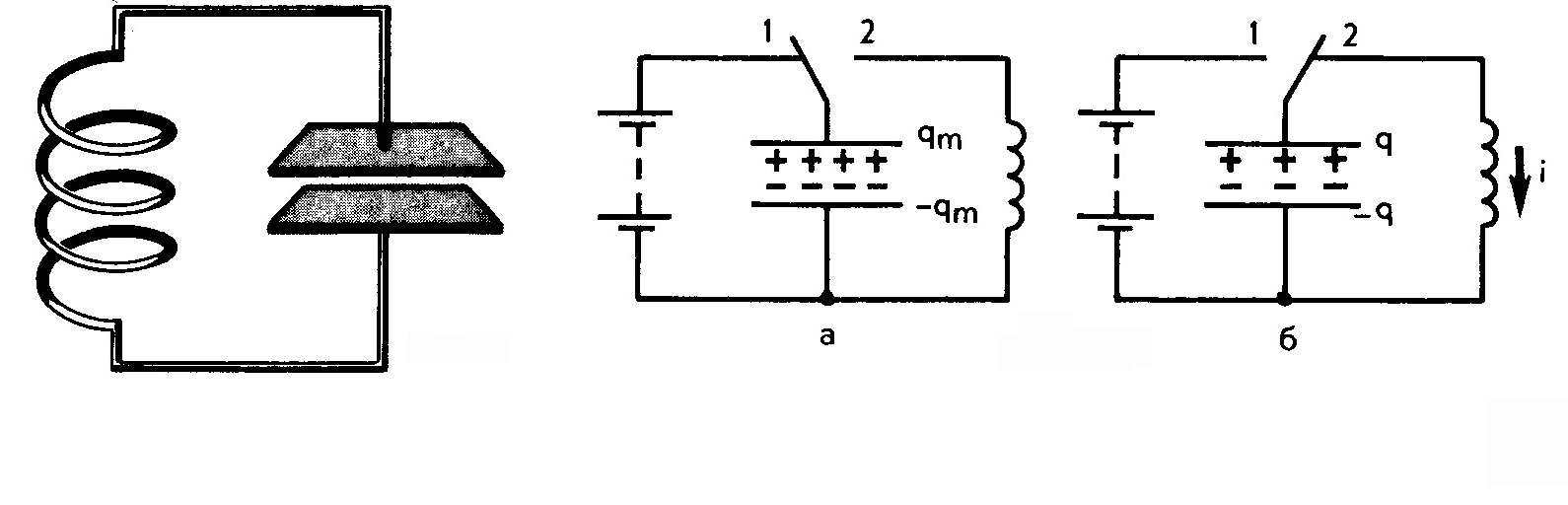 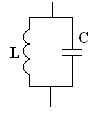 Закон сохранения и превращения энергии в колебательном контуре: W = +  =  =  L – индуктивность катушки, ГнC – электроемкость конденсатора, Фq, i – мгновенные значения заряда и силы тока соответственно, Кл, Аqm, Im – амплитудные значения заряда и силы тока соответственно, Кл, АВ колебательном контуре энергия электрического поля заряженного конденсатора периодически переходит в энергию магнитного поля тока. При отсутствии сопротивления в контуре полная энергия электромагнитного поля остается постоянной.Изменения заряда и силы тока в колебательном контуре происходят по гармоническому закону: q = qm cosω0t;  		i =Imcos (ω0 t + )Колебания силы тока опережают по фазе на π/2 колебания зарядаω0 = 2πν =  - циклическая частота колебанийТ = 2π	- период колебаний (формула Томсона)Задачи: 1. Заряд в колебательном контуре изменяется по гармоническому закону q = 5·10-5сos50πt.Определите максимальное значение заряда, период, частоту, циклическую частоту колебаний. Запишите уравнение зависимости i(t). Какова амплитуда силы тока?2. Колебательный контур состоит из катушки индуктивностью 3мГн и плоского конденсатора емкостью 13,4 пФ. Определить период свободных колебаний. Незатухающие вынужденные колебания нередко поддерживаются в цепи под действием внешнего периодического напряжения. Но возможны и другие способы получения незатухающих колебаний.Изучите внимательно содержимое параграфа и выполните задания к нему, письменно ответьте на вопросы:1. Что такое автоколебательная система?2. В чем отличие автоколебаний от вынужденных и свободных колебаний?3. На примере генератора на транзисторе назовите основные элементы, характерные для многих автоколебательных систем. Выполните соответствующий рисунок.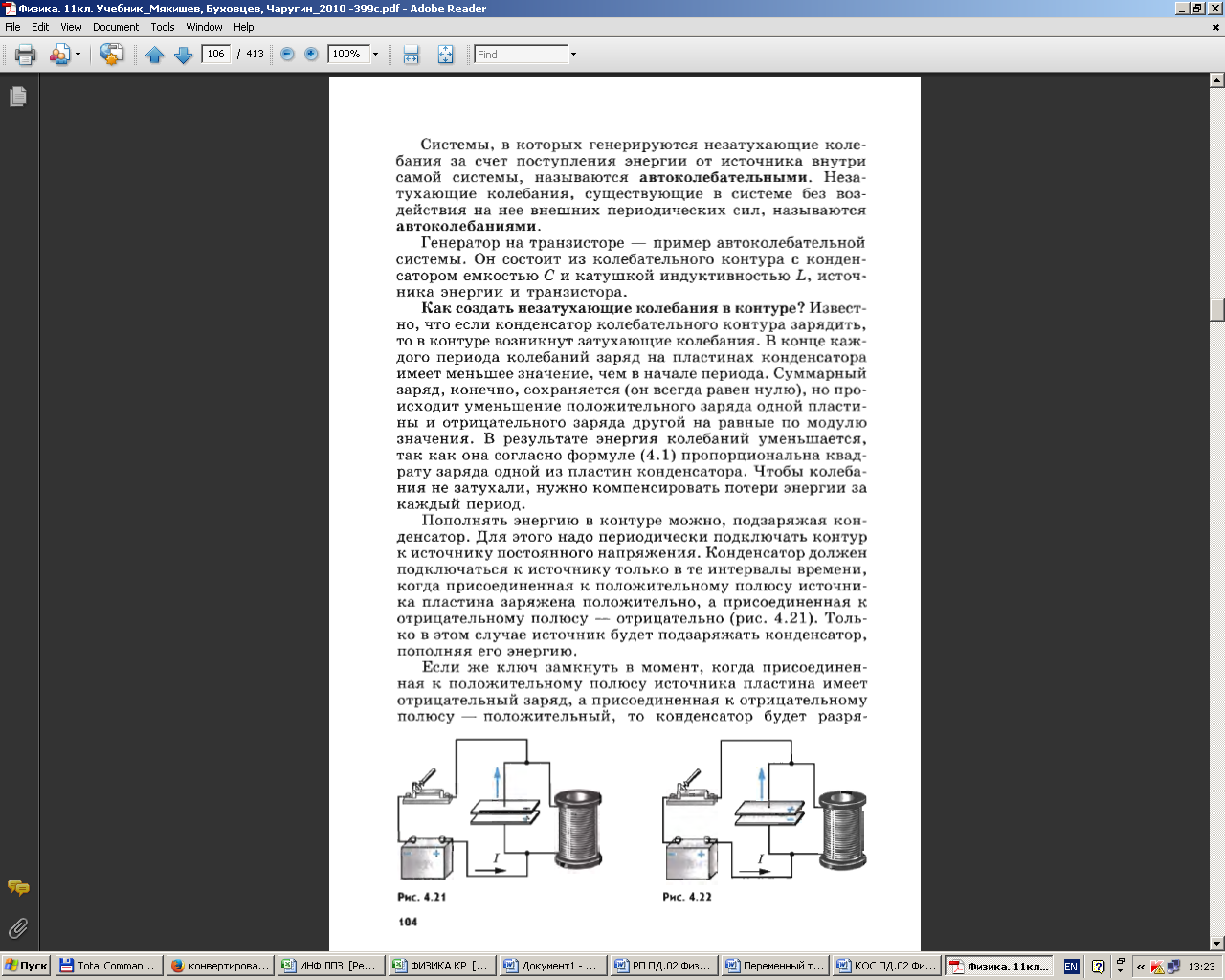 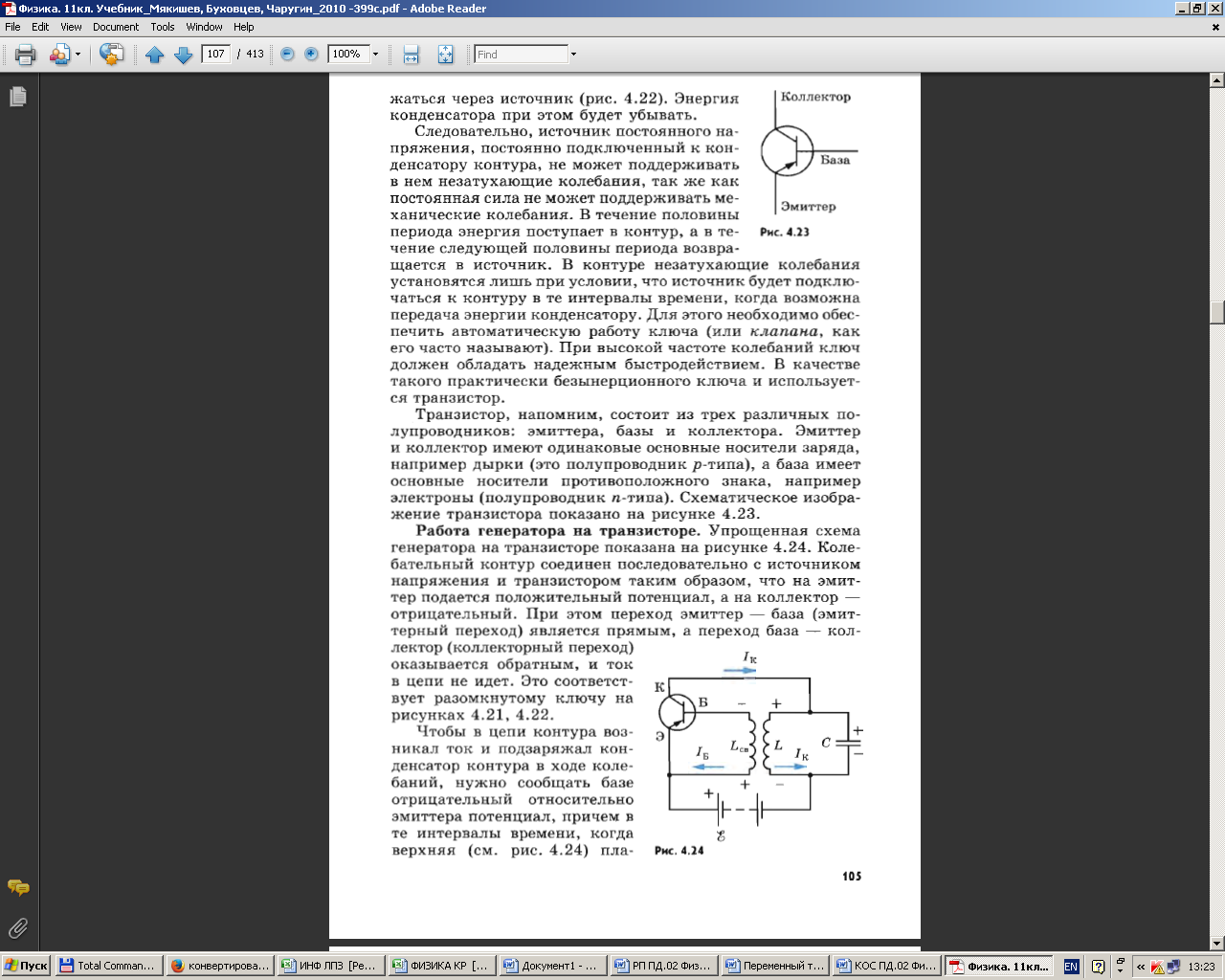 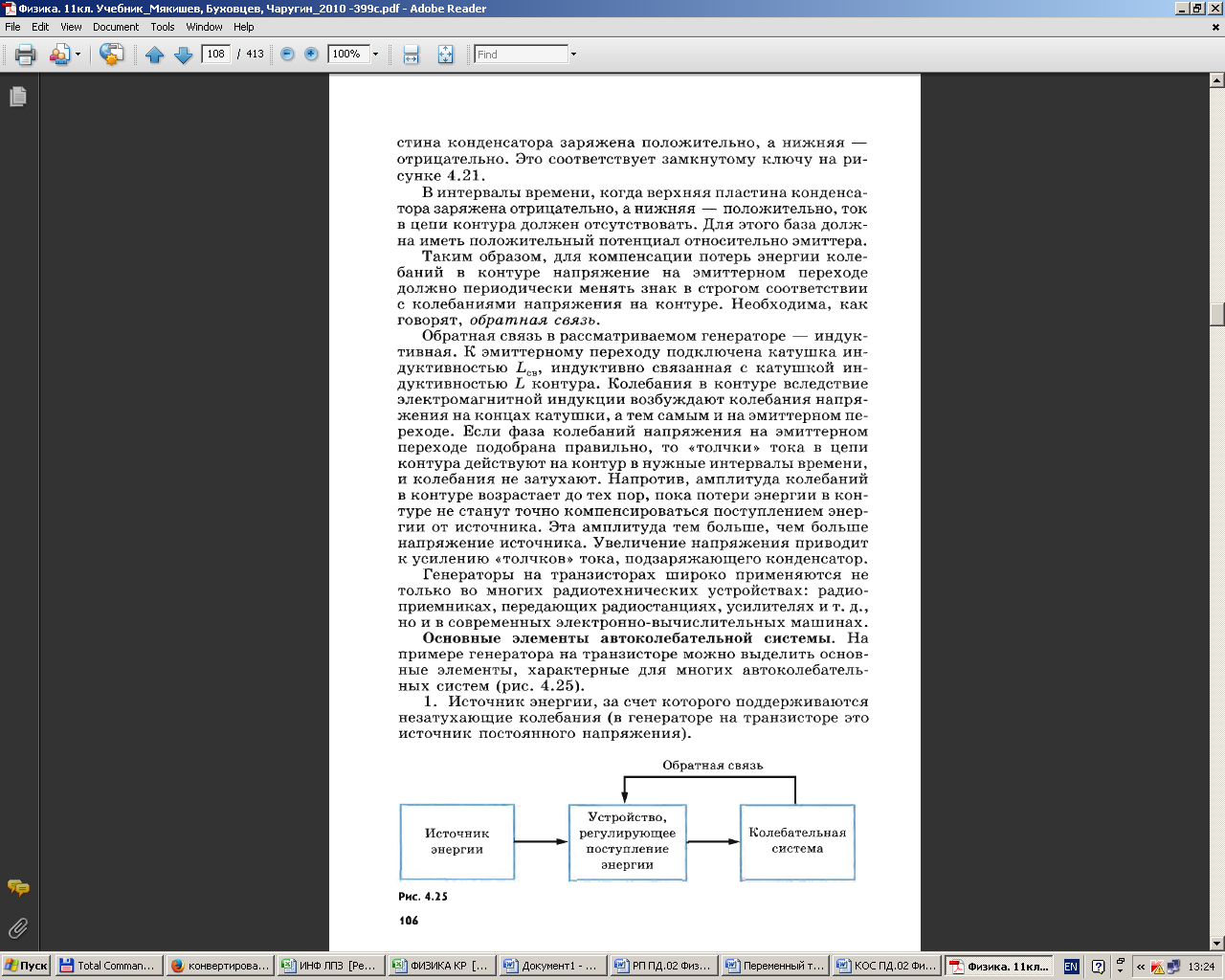 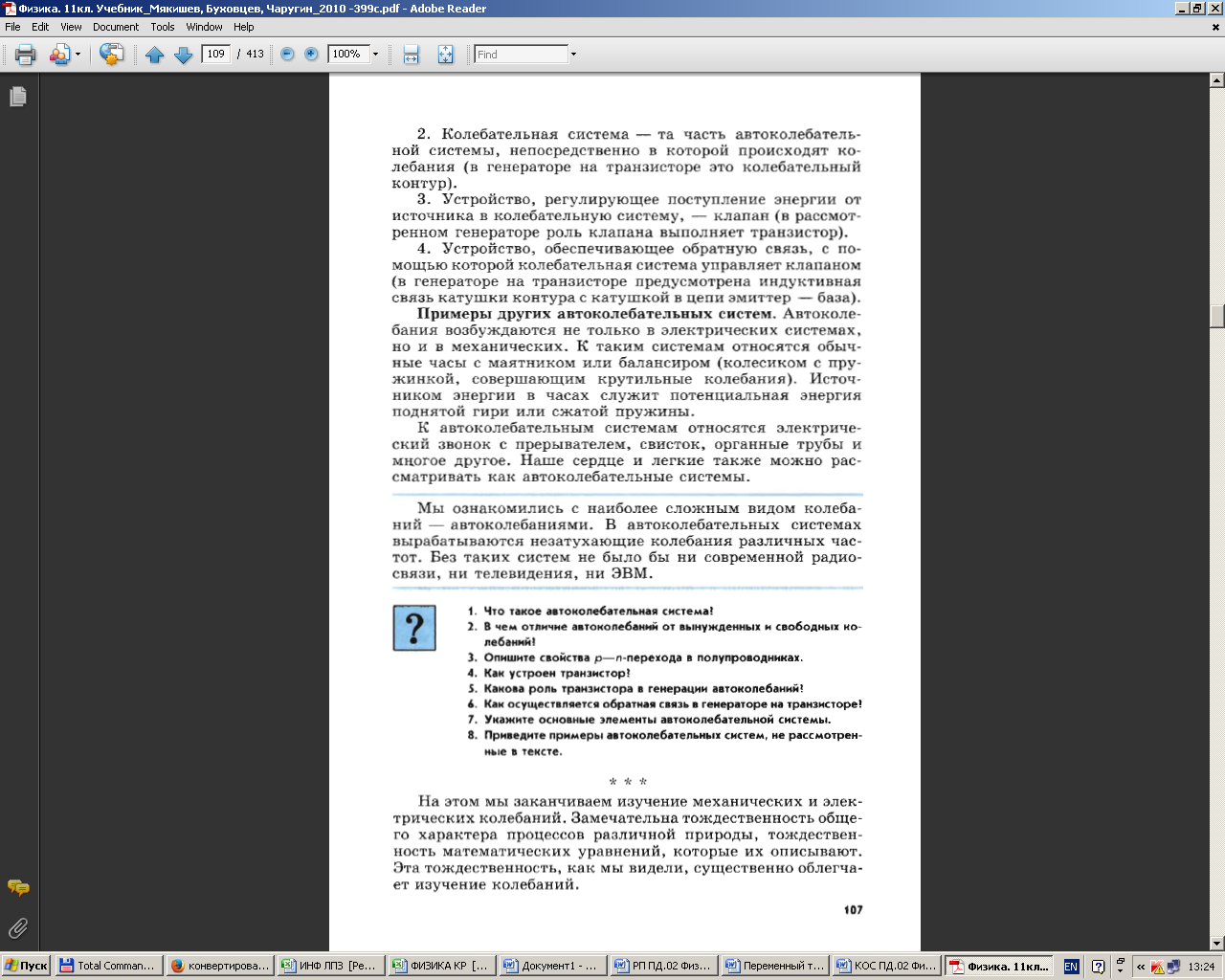 